Selbstauskunft über die Einnahmen von Wirtschaftsunternehmen aus dem Gesundheitswesen Spenden und MitgliedsbeiträgeSpendenFolgende Unternehmen haben dem Verband im diesem Berichtsjahr Leistungen in Höhe von  __________€ in Form von Geldbeträgen oder Sachspenden zugewendet; der höchste gespendete Einzelbetrag umfasste die Summe von _______ €. Wie vom Gesetzgeber vorgesehen, sind solche Zuwendungen mit keinerlei Leistungen des Geldempfängers verbunden.Die Gesamteinnahmen in diesem Bereich betrugen im Berichtsjahr _________€.MitgliedsbeiträgeIn machen Selbsthilfeorganisationen ist es nach der Satzung möglich, dass Wirtschaftsunternehmen Mitglieder werden; in unserer Organisation liegt folgende Situation vor:Folgende Unternehmen aus den Bereichen Pharmazeutische Industrie, Hilfsmittelhersteller und Leistungserbringer waren im Berichtsjahr  (Förder-) mitglieder des Verbandes:Die Gesamteinnahmen aus (Förder-) mitgliedschaften betrugen im Berichtsjahr _____ €.Sonstige ErlöseEinnahmen von Wirtschaftsunternehmen können auch in der Vermögensverwaltung, dem Zweckbetrieb und dem wirtschaftlichen Geschäftsbetrieb vorkommen: a. Sponsoring-VerträgeMit den folgenden Unternehmen wurden Sponsoring- Verträge hinsichtlich der aufgelisteten Projekte geschlossen: Wie vom Gesetzgeber vorgesehen, werden dem Sponsor als Gegenleistung ausschließlich Kommunikations- und Duldungsrechte gewährt. Werbung durch den Verband für den Sponsor und seine Produkte findet nicht statt.Die Gesamtsumme der Sponsoring-Unterstützung im Berichtsjahr betrug __________ €.b. Weitere Einnahmen aus Vermögensverwaltung, Zweckbetrieb und  wirtschaftlichem GeschäftsbetriebDer Verband hat im Berichtsjahrz.B. Anzeigenflächen im Mitgliederjournal z.B. Standflächen auf der Jahrestagung verpachtet oder sonstige Verträge geschlossen, durch die Einnahmen von Wirtschaftsunternehmen in folgender Höhe erzielt wurden: ________________________________________________________________________________________________________________________________________________________________________________________________________________________________________________________________________________________________________Die Gesamtsumme der Einnahmen im Berichtsjahr betrug  ______________ €.3. Sachzuwendungen, Dienstleistungsersatz und Verzicht auf ErstattungenDer Verband hat folgende Sachzuwendungen, Dienstleistungsersatz erhalten bzw. hat auf Erstattungen verzichtet:_______________________________________________________________________________________________________________________________________________________________________________________________________________________________________________________________________________________________________4. ZusammenfassungAus denen im Bericht unter Punkt 1 bis 3  genannten Beträgen, ergibt sich folgende Gesamtaufstellung der Einnahmen:Rechtsverbindliche Unterschrift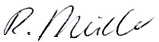 Kassenwart Selbsthilfegruppe Undine-Syndrom e.V.Name des Verbandes:Selbsthilfegruppe Undine-Syndrom e.V.Berichtsjahr:2016Zahl der Mitglieder zum 01.01.. des Berichtsjahres83Gesamteinnahmen10.194,83 EuroEinnahmen von Wirtschaftsunternehmen0,00 EuroProzentualer Anteil dieser Einnahmen von Wirtschaftsunternehmen an den Gesamteinnahmen des Verbandes0,0 %Folgende mit uns verbundenen Organisationen und Organisationseinheiten werden in diesem Bericht mitberücksichtigt:_____________________________________________________________________________________________________________________________________________________________________xDiese Erklärung wird ausschließlich für die oben genannte Organisation abgegeben. Gegebenenfalls werden mit uns verbundene Organisationen und Organisationseinheiten jeweils eigene Berichte abgegeben.Ferner gibt es folgende mit uns rechtlich, personell oder ideell verbundene Stiftungen, gGmbH oder weitere Organisationen_____________________________________________________________________________________________________________________________________________________________________Diese Organisationen haben keine Einnahmen von Wirtschaftsunternehmen erhalten SpendeGgf. ZweckxIn unserem Verband gibt es keine Unternehmen und Institutionen aus dem Bereich der Pharmazeutischen Industrie, Hilfsmittelhersteller und Leistungserbringer als Mitglieder.Unternehmen und Institutionen aus dem Bereich der Pharmazeutischen Industrie, Hilfsmittelhersteller und Leistungserbringer waren im Berichtsjahr zwar (Förder-) mitglied im Verband, aber verfügten nach der Satzung nicht über Mitgliederrechte wie z.B. Wahlrechte.Unternehmen und Institutionen aus dem Bereich der Pharmazeutischen Industrie, Hilfsmittelhersteller und Leistungserbringer waren im Berichtsjahr Mitglied im Verband und verfügten über Mitgliedsrechte.Der Mitgliedsbeitrag für diese Mitglieder betrug einheitlich. _______ €.Der Mitgliedsbeitrag für diese Mitglieder wird individuell festgelegt. Der niedrigste Einzelbeitrag betrug ________ €, der höchste _________ €.Einnahmen aus 1a 0,00 € Einnahmen aus 1b0,00 €Einnahmen aus 2a0,00 €Einnahmen aus 2b0,00 €Einnahmen aus 30,00 €Gesamt0,00 €